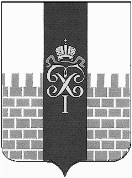 МЕСТНАЯ АДМИНИСТРАЦИЯ МУНИЦИПАЛЬНОГО ОБРАЗОВАНИЯ ГОРОД ПЕТЕРГОФ_____________________________________________________________________________ПОСТАНОВЛЕНИЕот  «    »               2016 г.	                                                                           № 	В соответствии с Бюджетным  кодексом  Российской Федерации и Постановлением местной администрации МО город Петергоф  от 26.09.2013 года №150  «Об утверждении  Положения о Порядке разработки, реализации  оценки эффективности муниципальных программ и  планов по непрограммным расходам местного бюджета МО  г. Петергоф» местная администрация муниципального образования город ПетергофПОСТАНОВЛЯЕТ:Внести изменения в постановление местной администрации муниципального образования город Петергоф от 31.12.2015 г. № 232 «Об утверждении  ведомственной  целевой программы мероприятий, направленных на решение вопроса местного значения « Участие в пределах своей компетенции в обеспечении чистоты и порядка на  территории муниципального образования; оборудования контейнерных площадок на дворовых территориях», на 2016 год (с изменениями от 24.06.2016 г.) (далее –Постановление) изложив Приложение№1 к Постановлению в редакции согласно Приложению №1к настоящему Постановлению.Приложения № 2; 3;4; 5 к ведомственной целевой программе оставить без изменений. Настоящее постановление вступает  в  силу  с  момента  его официального  опубликования.	4.  Контроль  за исполнением  настоящего постановления оставляю за собой.И.о.главы местной администрациимуниципального образования город Петергоф                                                   В.А.РаковаПриложение№1 кПостановлению МА МО город Петергофот ____________ г № ____                                                                                                                            Утверждено                                                                                                          И.о.главы МА МО г.Петергоф                                                                                                               ______________/Ракова В.А./                                                                                                             «___»_______________201_г.                                                                                                                                                      М.П.ВЕДОМСТВЕННАЯ ЦЕЛЕВАЯ   ПРОГРАММАмероприятий, направленных на решение вопроса местного значения «Участие в пределах своей компетенции в обеспечении чистоты и порядка на территории муниципального образования; оборудования контейнерных площадок на дворовых территориях» на 2016 годЦели и задачи программы: Обеспечение благоприятных условий проживания населения муниципального образования г.Петергоф;обеспечение экологического и санитарно-эпидемиологического благополучия населения на территории МО г. Петергоф;обеспечение снижения негативного воздействия на окружающую среду;очистка территорий и акваторий от мусора;привлечение населения в очистке территорий от мусора;повышение уровня благоустройства территорий.Заказчик программы (ответственный исполнитель):Местная администрация муниципального образования город Петергоф (отдел городского  хозяйства) 3. Ожидаемые конечные результаты реализации целевой программы:              Вывоз несанкционированных свалок –512 куб.м. Разработка ПСД на обустройство контейнерной площадки – 1 усл. Установка контейнеров для проведения субботника – 796,24 куб. м  Уборка водоемов и водотоков – 94548 кв.м Изготовление смет (1% от сметной стоимости работ)- 1 усл.4. Сроки реализации целевой программы: I –IV квартал 2016 г.         5.Перечень мероприятий целевой программы, ожидаемые конечные результаты реализации и необходимый объём финансирования:Приложение №1,№ 1-1 Расчет стоимости по ликвидации несанкционированных свалок.Приложение № 2 Расчет сметной стоимости на разработку проектно-сметной документации.Приложение № 3 Расчет стоимости по установке контейнеров, вывозу и размещению мусора на территории МО город Петергоф.Приложение № 4Расчет  стоимости на уборку водоемов и водотоков.Приложение № 5 Расчет стоимости на изготовление смет.«О внесении изменений в постановление местной администрации муниципального образования город Петергоф от 31.12.2015 № 232 «Об утверждении ведомственной целевой программы мероприятий, направленной на решение вопроса  местного значения «Участие в пределах своей компетенции в обеспечении чистоты и порядка на территории муниципального образования; оборудование контейнерных площадок на дворовых территориях» на 2016 год» (с изменениями от 24.06.2016 г.)№п/пНаименование мероприятияОжидаемые конечные результатыОжидаемые конечные результатыСрок исполнения мероприятияНеобходимый объём финансирования(тыс.руб.)№п/пНаименование мероприятияЕд. изм.К-воСрок исполнения мероприятияНеобходимый объём финансирования(тыс.руб.)1Ликвидация несанкционированных свалок м3512,0  2-4 квартал319,42Разработка проектно-сметной документации на обустройство контейнерной площадки по адресу: г. Петергоф, Бобыльская дорога, д.17а-17бусл.11-4 квартал159,52Проведение весеннего и осеннего субботника (установка контейнеров, вывоз и размещение мусора)м3796,242,3 квартал530,03Уборка водоемов и водотоков, не включенных в адресные программы, утвержденные исполнительными органами государственной власти Санкт-Петербурга на 2016-пруд Мирончик 2586-пруд Бауш 2477-пруд между ж/д платформой Старый Петергоф и ул. Кооперативной (бывшая дача Авенариуса) 2483-пруд б\н (от Университета в лес) 2437- пруд б\н (за пожарной частью) 2438-пруд б\н 2558-пруд б\н 2589-пруд б\н 6708Водотоки:Фабричная канавка 753б\н1063 ручейб\н1066 ручейб\н1067 ручейб\н 1068 ручейб\н 1069 ручейПолевой ручей 1081б\н 1082 ручейм2 уборки945482-4 квартал504,05Изготовление  смет (1% от сметной стоимости работ)усл.11 квартал15,1ВСЕГО 1528,0